ПОСТАНОВЛЕНИЕот 25 января 2022 г. № 4О  внесении изменений в постановлении Администрации сельского поселения от 09 апреля 2020 года № 23 «О  создании Женсовета при администрации сельского поселения Лагеревский сельсовет муниципального района Салаватский район Республики Башкортостан»        С целью совершенствования взаимодействия органов местного самоуправления с женской общественностью, оказания содействия в выработке решений по социально-значимым вопросам, привлечения женщин к активному участию в решении проблем защиты семьи, материнства, детства и других вопросов социальной сферы на территории сельского поселения Лагеревский сельсовет,  руководствуясь 131-ФЗ «Об общих принципах организации местного самоуправления в РФ», Уставом сельского поселения Лагеревский сельсовет, Администрация сельского поселения Лагеревский сельсовет муниципального района Салаватский район Республики Башкортостан, ПОСТАНОВЛЯЕТ:1.   Внести изменения в состав Женсовета при  администрации сельского поселения Лагеревский сельсовет (приложение № 1).2.  Обнародовать настоящее постановление  на информационном стенде в здании Администрации сельского поселения Лагеревский сельсовет муниципального района Салаватский район Республики Башкортостан по адресу: РБ Салаватский район с. Лагерево ул. Молодежная, д.14 и на официальном сайте Администрации сельского поселения Лагеревский сельсовет муниципального района Салаватский район Республики Башкортостан:  http://lagerevo.ru/.3. Контроль за исполнением данного постановления оставляю за собой.Глава сельского поселения                                            Р.Р. НизамовПриложение № 1                                                                                                  к постановлению администрации                                                                                                                                                                                                                                                                                   сельского поселения Лагеревский сельсовет муниципального района Салаватский район РБ                                                                                              от «25»  января 2022г. №4 СОСТАВЖенсовета при  администрации сельского поселения Лагеревский сельсоветмуниципального района Салаватский район РББашҡортостан республикаһы Салауат районымуниципаль районының Лағыр ауыл советыауыл биләмәһе хакимиәте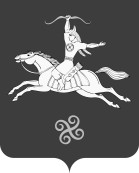 Республика Башкортостан Администрация сельского поселения Лагеревский сельсовет муниципального районаСалаватский район452497, Лагыр ауылы,Йәштәр урамы, 14тел. (34777) 2-77-94, 2-77-31452497,с.Лагерево, ул.Молодежная, 14тел. (34777) 2-77-94, 2-77-31Фамилия, Имя, ОтчествоПримечание13Рыжова Земфира НажиповнаПредседатель комиссииВалеева Разифа РафиковнаГузаерова Диля СабитовнаХайрова Юлия РадмиловнаНизамова Гульнара РахимьяновнаГайфуллина Илюса ИльясовнаАхтарова Луиза Раифовна